rád ako sa správať na internete bezpečne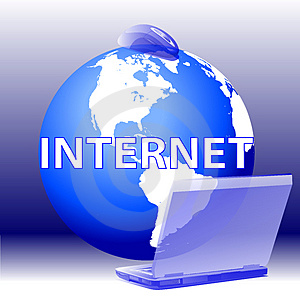 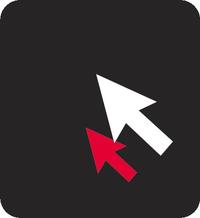 1.Nespúšťajte pripojené programy v e-mailoch od ľudí, ktorých nepoznáte a nesťahujte programy z neznámych a neoverených serverov2.Nepoužívajte jednoduché a ľahko uhádnuteľné heslá. Pri tvorbe hesla používajte čísla a špeciálne znaky3. Chráňte svoje heslá – nezapisujte ich, neposielajte ich nekryptovanou poštou, neposkytujte ich iným ľuďom, neukladajte si ich počítači ani v jeho okolí. Vypnite ukladanie hesla PRED prihlasovaním sa do verejne prístupného počítača!4. Používajte antivírový softvér a pravidelne ho aktualizujte!5. Používajte Anti-spyware softvér!6.Používajte Firewall!7. Aktualizujte svoj softvér!8. Používajte vždy najvyššie dostupné zabezpečenie pri všetkých príležitostiach!9. Premýšľajte čo robíte, majte oči otvorené – phishing, social engineering10. Dávajte pozor, kde uvádzate svoj e-mail!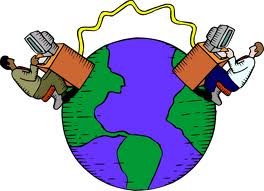 